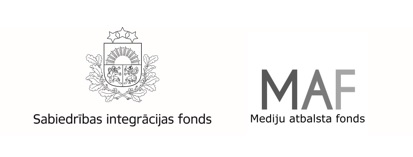 APSTIPRINĀTSar Sabiedrības integrācijas fonda padomes2021.gada 5.novembra lēmumu(Protokols Nr.10, 5.1.§)Latvijas valsts budžeta finansētā programma“Par novadu ziņu televīzijas sižetu veidošanu 2022. gadā”Konkursa nolikums2022.gadsIdentifikācijas Nr. 2022.LV/NVZ/Vispārīgie jautājumiLatvijas valsts budžeta finansētās programmas “Par novadu ziņu televīzijas sižetu veidošanu 2022. gadā” (turpmāk – programma) konkursa (turpmāk – Konkurss) nolikums (turpmāk – nolikums) nosaka Konkursa pieteikumu iesniegšanas, vērtēšanas un finansējuma piešķiršanas kārtību.Programma atbilst Ministru kabineta 2016.gada 8.novembra rīkojuma Nr.666 “Par Latvijas mediju politikas pamatnostādņu 2016.–2020.gadam īstenošanas plānu” 1.1.3.punktā „Nodrošināt Mediju atbalsta programmu ieviešanu (Mediju atbalsta fonda izveidi un darbību) nekomerciāla, sabiedriski nozīmīga satura radīšanas veicināšanai medijos neatkarīgi no to veida un izmantotās platformas, vienlaikus nodrošinot demarkāciju ar sabiedrisko pasūtījumu, par prioritātēm nosakot atbalstu pētnieciskā, analītiskā un mediju kritikas žanriem, reģionālajiem medijiem” izvirzītajam uzdevumam.Programmas mērķis ir Mediju atbalsta fonda programmas ietvaros nodrošināt sabiedriski nozīmīgu Latvijas novadu ziņu satura vienību izgatavošanu un pārraidīšanu VSIA “Latvijas Televīzija” (turpmāk – Latvijas Televīzija) pakalpojumos un reģionālo un vietējo elektronisko plašsaziņas līdzekļu pakalpojumos 2022. gadā.Konkursu organizē Sabiedrības integrācijas fonds (turpmāk – Fonds).Konkursā netiks atbalstīti uz politiska spēka tēla veidošanu vērsti pasākumi. Pieteikuma īstenošanas un izmaksu attiecināmības periods ir no 2022.gada 1.janvāra līdz 2022.gada 31.decembrim.Konkursā pieejamais finansējums ir 244 259 euro (divi simti četrdesmit četri tūkstoši divi simti piecdesmit deviņi euro un 00 euro centi).Programmas finansējums veido 100% no kopējām pieteikuma īstenošanas attiecināmajām izmaksām un 50% finansējuma Fonds izmaksās finansējuma saņēmējam pēc pieteikuma īstenošanas līguma noslēgšanas. Detalizēta Konkursa finansējuma nodošanas kārtība tiek noteikta pieteikuma īstenošanas līgumā starp Konkursa rezultātā apstiprināto pieteicēju, Fondu un Latvijas Televīziju.Konkursa mērķis ir atlasīt kvalitatīvāko konkursa pieteikumu, kurā paredzētās aktivitātes ir vērstas uz programmas mērķa sasniegšanu, ietverot novadu ziņu satura vienību izgatavošanu un pārraidīšanu Latvijas Televīzija pakalpojumos un reģionālo un vietējo elektronisko plašsaziņas līdzekļu pakalpojumos 2022.gadā:katru darba dienu izveidot novadu ziņu kopumu (ne mazāk kā 8 min) pārraidīšanai Latvijas Televīzijas informatīvajos raidījumos un vienotajā sabiedrisko elektronisko plašsaziņas līdzekļu ziņu portālā LSM.lv un Latvijas Televīzijas sociālo mediju kontos, kā arī komerciālajā/-s lineārajā/-s televīzijā/-s un daudzplatformu vidē, tostarp sociālajos medijos, iespējami plašai auditorijai;nodrošināt sadarbību (pieteicēja atbildīgais/-ie darbinieks/-i) ar Latvijas Televīzijas atbildīgajiem darbiniekiem novadu ziņu satura nodošanā Latvijas Televīzijai;nodrošināt reģioniem veltītu analītisku ziņu saturu vismaz 15% apmērā no kopējā satura vienību apjoma;nodrošināt satura un viedokļu daudzveidību novadu ziņu sagatavošanā;novadu ziņu satura vienību sagatavošanā nodrošināt satura kvalitātes izvērtēšanas sistēmu ar vismaz trīs pakāpju gradāciju, par augstākas kvalitātes satura vienību (analītisks, pētniecisks, ekskluzīvs saturs), paredzot iespēju satura veidotājam/-iem saņemt lielāku samaksu. Satura kvalitātes izvērtēšanas sistēma ir saskaņojama ar Latvijas Televīziju brīdī, kad slēdz pieteikuma īstenošanas līgumu;ievērojot notikumu aktualitāti, novadu ziņu televīzijas sižetiem jāaptver vienmērīgu informācijas apjomu par visiem Latvijas novadiem atbilstoši spēkā esošajam administratīvi teritoriālajam iedalījumam (neskaitot Rīgu). Šī punkta mērķis ir nodrošināt, ka pieteikuma ietvaros veidotais saturs atspoguļo notikumus pēc iespējas vairāk Latvijas novados, izslēdzot pārāk lielu koncentrēšanos uz atsevišķu novadu notikumu atspoguļošanu iepretim citiem.Kā priekšrocība, izvērtējot iesniegtos piedāvājumus, tiek uzskatīta novadu ziņu izplatīšana ar zemes raidītājiem programmu tīklā, kas galalietotājiem ir pieejamas bez maksas.Latvijas Televīzijai ir ekskluzīvas tiesības Konkursa ietvaros sagatavoto saturu izplatīt pirms tā izplatīšanas citu plašsaziņas līdzekļu pakalpojumos jebkādā formātā. Latvijas Televīzijas ekskluzīvās tiesības beidzas 30 minūtes pēc satura pirmreizējās pārraidīšanas Latvijas Televīzijas pakalpojumos lineārajā apraidē.Veicot projekta aktivitāšu izpildes uzraudzību, Fonds uzraudzības veikšanā var iesaistīt Latvijas Televīziju.Konkursa pieteikuma noformēšanas un iesniegšanas kārtībaLai piedalītos Konkursā, pieteicējs sagatavo konkursa pieteikumu, ietverot šādus dokumentus:konkursa pieteikums saskaņā ar nolikuma 1.pielikumu;detalizēts finansējuma izlietojuma apraksts (konkursa pieteikuma tāme saskaņā ar nolikuma 2.pielikumu);pieteikuma īstenošanā iesaistītā personāla dzīves gājuma, pieredzes un profesionālās kompetences apraksts (CV), pieteicēja apliecinājums un apraksts par pieredzi televīzijas ziņu satura vienību veidošanā;dokumenti, kas apliecina pieteicēja atbilstību nolikuma 3.1. un 3.2.punktā noteiktajai prasībām (ja attiecināms, apliecināta izdruka no masu informācijas līdzekļu reģistra, saite uz tīmekļvietni, kurā pieejams ētikas kodekss vai ētikas kodeksa kopija, līgums ar sadarbības partneri par satura izplatīšanu), kā arī apliecinājums tam, ka nepastāv 3.5.punktā minētie ierobežojumi;informācija par novadu aptveramību un sadarbības partneriem (t.sk. apliecinājums/-i) novadu ziņu sagatavošanā, ietverot: apraides platformas un citus auditorijas sasniegšanas veidus daudzplatformu vidē, vienošanās (nodomu protokolu) ar sadarbības partneriem apliecinātas kopijas, mērķauditorijas sasniegšanas pamatojošos datus (piemēram, mediju auditoriju pētījumi u. tml.);raidījumu satura koncepcija (publiskojamā daļa), tajā skaitā atbilstība programmas mērķim un nolikuma 1.10. punktam;redzējums par sadarbību ar Latvijas Televīziju par ziņu satura vienību sagatavošanu un piegādi atbilstoši nolikuma 1.10.punktam;informāciju par to, kā tiks nodrošināta raidījumu kvalitātes (paredzot vismaz trīs līmeņu gradāciju) izvērtēšana pirms satura publicēšanas, ieviešot motivācijas sistēmu satura veidotājiem;apraksts par novadu ziņu satura vienību kvalitātes kritērijiem, t.sk. plānoto analītisko un pētniecisko sižetu apjomu;informācijas par pasākumiem pieteikuma ietvaros radīto raidījumu publiskas pieejamības un saglabāšanas nodrošināšanai, piemēram, arhīvā, interneta vietnē;informācija par atgriezeniskās saites veidošanas pasākumiem;informācija, vai tiek nodrošinātas apmācības satura veidotāju kvalifikācijas celšanai;ieraksts līdz 8 min video formātā ar vismaz 3 aktuālu ziņu satura vienību paraugiem, kas apliecina spēju nodrošināt informāciju par dažādiem Latvijas novadiem;Ja detalizētā finansējuma izlietojuma aprakstā (konkursa pieteikuma tāme) ir plānotas izmaksas par pakalpojumiem, tad ir jāiesniedz detalizēts pakalpojumu izmaksu sadalījums, t.sk., atalgojuma izmaksas.Konkursa pieteikumam var pievienot arī citus dokumentus pēc pieteicēja ieskatiem.Konkursa pieteikumu paraksta pieteicēja pārstāvēttiesīgā vai pilnvarotā persona.Pieteicējs konkursa pieteikumu sagatavo latviešu valodā. Ja kāds no konkursa pieteikuma dokumentiem ir svešvalodā, tam jāpievieno apliecināts tulkojums latviešu valodā saskaņā ar Ministru kabineta 2000. gada 22. augusta noteikumiem Nr. 291 “Kārtība, kādā apliecināmi dokumentu tulkojumi valsts valodā”. Par dokumentu tulkojuma atbilstību oriģinālam atbild pieteicējs.Konkursa pieteikumu var iesniegt elektroniski vai papīra formā:iesniedzot konkursa pieteikumu elektroniski, to noformē atbilstoši Elektronisko dokumentu likumā un Ministru kabineta 2005.gada 28.jūnija noteikumos Nr.473 „Elektronisko dokumentu izstrādāšanas, noformēšanas, glabāšanas un aprites kārtība valsts un pašvaldību iestādēs un kārtība, kādā notiek elektronisko dokumentu aprite starp valsts un pašvaldību iestādēm vai starp šīm iestādēm un fiziskajām un juridiskajām personām” noteiktajām prasībām. Konkursa pieteikumam (tajā skaitā konkursa pieteikuma veidlapai un pielikumiem) jābūt parakstītam ar drošu elektronisko parakstu un apliecinātam ar laika zīmogu.iesniedzot konkursa pieteikumu papīra formā, to iesniedz vienā oriģināleksemplārā, ko noformē atbilstoši Ministru kabineta 2018.gada 4.septembra noteikumos Nr.558 „Dokumentu izstrādāšanas un noformēšanas kārtība” noteiktajām prasībām. Konkursa pieteikuma oriģinālam (tajā skaitā konkursa pieteikuma veidlapai un tās pielikumiem) jābūt cauršūtam (caurauklotam) un parakstītam, parakstam atšifrētam un lapām sanumurētām, kā arī jānorāda lappušu skaits un caurauklošanas datums. Konkursa pieteikuma elektronisko versiju pieteicējs nosūta līdz 2.7.punktā noteiktā termiņa beigām uz Fonda e-pasta adresi mediji@sif.gov.lv, e-pasta temata ailē norādot pieteicēja nosaukumu. Pieteicējs nodrošina konkursa pieteikuma elektroniskās versijas atbilstību papīra formā iesniegtajam oriģinālam.Konkursa pieteikumu elektroniski iesniedz līdz 2021.gada 2.decembrim plkst. 12:00, nosūtot uz Fonda e-pasta adresi mediji@sif.gov.lv, e-pasta temata ailē norādot pieteicēja nosaukumu. Par iesniegšanas termiņu tiek uzskatīts laiks, kad konkursa pieteikums reģistrēts fonda elektronisko sūtījumu sistēmā. Pēc konkursa pieteikuma iesniegšanas pieteicējs saņems automātisku sistēmas paziņojumu par e-pasta saņemšanu, taču tā atvēršana un elektroniskā paraksta identitātes un derīguma pārbaude tiks veikta tikai pēc konkursa pieteikumu iesniegšanas termiņa beigām.Ja konkursa pieteikumu iesniedz papīra formā, to iesniedz līdz 2021.gada 2.decembrim plkst. 12:00, nogādājot to Fondā (Raiņa bulvārī 15, Rīgā, LV-1050) personīgi, ar kurjeru vai nosūtot pa pastu. Pasta sūtījums pieteicējam jānogādā Fondā līdz norādītā konkursa pieteikumu iesniegšanas termiņa beigām. Par iesniegšanas brīdi tiek uzskatīts tā saņemšanas datums un laiks Fondā.Konkursa pieteikumu, kas saņemts pēc norādītā termiņa beigām, Fonds neizskata un par to informē pieteicēju.Konkursa pieteikumu papīra formā iesniedz ievietotu slēgtā aploksnē, uz kuras norāda šādu informāciju:Prasības pieteicējamKonkursa pieteikumu var iesniegt Latvijas Republikā reģistrēta juridiska persona (turpmāk – pieteicējs), kas ir īpašnieks Latvijas Republikā reģistrētam vietējam vai reģionālajam elektroniskajam plašsaziņas līdzeklim, kas veido audiovizuālu redakcionāli neatkarīgu žurnālistikas saturu, ievērojot Elektronisko plašsaziņas līdzekļu likumā un likumā “Par presi un citiem masu informācijas līdzekļiem” noteikto un atbilst šādām prasībām:ir reģistrēts Uzņēmumu reģistrā vismaz 2 (divus) gadus;satura veidošanā iesaistītajam personālam ir saistošs ētikas kodekss (vai rīcības kodekss Elektronisko plašsaziņas līdzekļu likuma 24.panta piektās daļas izpratnē) vai kuru pieteikuma īstenošanā iesaistītais personāls ir ar biedra statusu tādās žurnālistu profesionālajās organizācijās, kuras piemēro pašregulatīvu ētikas kodeksu.Pieteicējs kā sadarbības partnerus satura veidošanā kopprojektos var piesaistīt citus elektroniskos plašsaziņas līdzekļus, kuri pēc to aptveršanas zonas ir reģionālie un vietējie elektroniskie plašsaziņas līdzekļi.Lai apliecinātu atbilstību attiecīgi 3.1. un 3.2.punktā noteiktajām prasībām, pieteicējs iesniedz aizpildītu konkursa pieteikuma veidlapu atbilstoši nolikuma 1.pielikumam (turpmāk – konkursa pieteikuma veidlapa).Nolikuma 5.1. punktā minētajai pieteikuma vērtēšanas komisijai ir tiesības pieprasīt pieteicējam papildu informāciju un dokumentus, kas apliecina pieteicēja un pieteicēja sadarbības partneru atbilstību 3.1., 3.2. un 3.5.punktā minētajām prasībām un ierobežojumiem.Pieteicējs un pieteicēja sadarbības partneris nevar būt:valsts vai pašvaldības iestāde;juridiska persona, kura atrodas publiskas personas (arī publiskas personas kapitālsabiedrības) kontrolē (piemēram, pieder >50% kapitāla daļu);juridiska persona, kurai pasludināta maksātnespēja, kura atrodas likvidācijas procesā, ir apturēta tās saimnieciskā darbība, pret kuru ir uzsākta tiesvedība par darbības izbeigšanu, maksātnespēju vai bankrotu;pieteicējs, kurš ar tādas kompetentas institūcijas lēmumu, kas ir stājies spēkā, ir atzīts par vainīgu par būtiskiem nozari regulējošiem normatīvo aktu pārkāpumiem vai būtiskiem mediju profesionālās ētikas pārkāpumiem 12 mēnešu periodā pirms konkursa izsludināšanas dienas;pieteicējs, kuram pieteikuma iesniegšanas termiņa pēdējā dienā vai dienā, kad komisija pieņem lēmumu par pieteikuma virzīšanu apstiprināšanai, ir nodokļu parādi, tai skaitā valsts sociālās apdrošināšanas obligāto iemaksu parādi, kas pārsniedz 150 euro un nav iesniegts atbilstošs pierādījums par parāda dzēšanu uz pieteikuma iesniegšanas brīdi vai arī pierādījums par rakstveida vienošanos starp nodokļu administrāciju un nodokļu maksātāju par parāda samaksas grafiku;pieteicējs, kurš ir veicis krāpšanas, korupcijas vai jebkādas citas pretlikumīgas darbības, kas ir konstatētas normatīvajos aktos noteiktajā kārtībā;pieteicējs, kurš ir sniedzis Fondam nepatiesu informāciju nolūkā saņemt finansējumu;pieteicējs, kurš ir centies ietekmēt konkursa pieteikumu vērtēšanas procesā iesaistītās personas;pieteicējs, kurš nav nokārtojis saistības citu Fonda administrēto programmu ietvaros;pieteicējs, kurš, īstenojot projektus iepriekšējo gadu Mediju atbalsta fonda programmās, nav ievērojis profesionālos žurnālistikas un ētikas standartus, vai īstenojis Fonda administrēto programmu projektus nepilnīgi vai pretēji programmu mērķiem;pieteicējs vai pieteikuma īstenošanā iesaistītais personāls pēdējā gada laikā pirms konkursa pieteikuma iesniegšanas ir izplatījuši dezinformāciju. Pieteicējam ir tiesības izskaidrot izplatītās dezinformācijas gadījuma apstākļus, norādīt, kā pieteicējs ir centies mazināt dezinformācijas ietekmi un sekas, kā arī paskaidrot, kādi pasākumi veikti, lai mazinātu dezinformācijas izplatības risku turpmāk. Ņemot vērā pieteicēja sniegto informāciju, nolikuma 5.1. punktā minētā pieteikuma vērtēšanas komisija ir tiesīga atzīt, ka pieteicējs nav izplatījis dezinformāciju.Izmaksu attiecināmības nosacījumiPieteikuma izmaksas ir attiecināmas, ja tās atbilst šādiem nosacījumiem un šādām izmaksu kategorijām:ir nepieciešamas pieteikuma aktivitāšu īstenošanai un ir paredzētas apstiprinātajā konkursa pieteikumā; ir veiktas, ievērojot drošas finanšu vadības principus, tai skaitā ievērojot izmaksu lietderības, ekonomiskuma un efektivitātes principus;ir radušās pieteikuma īstenošanas laikā, kas noteikts pieteikuma īstenošanas līgumā, ir faktiski veiktas, tās ir reāli apmaksājis pieteikuma īstenotājs līdz pieteikuma noslēguma pārskata apstiprināšanas dienai ir uzskaitītas pieteicēja grāmatvedības uzskaitē, ir identificējamas, nodalītas no pārējām izmaksām un pārbaudāmas, un tās apliecina attiecīgu attaisnojuma dokumentu oriģināli.pieteikuma īstenošanā iesaistītā personāla atlīdzība un ar to saistītās nodokļu maksājumu izmaksas (t.sk. uzņēmējdarbības riska valsts nodeva), ievērojot nosacījumu, ka tās nepārsniedz atbilstošas kvalifikācijas un profila personāla vidējās atlīdzības izmaksas. Pieteikuma īstenošanā iesaistītajam visam personālam (pieteikuma īstenošanas laikā) ir jābūt darba tiesiskajās attiecībās ar pieteicēju vai 3.2.punktā minētajiem pieteicēja piesaistītajiem sadarbības partneriem, un par šiem darbiniekiem veicamas darba devēja valsts sociālās apdrošināšanas obligātās iemaksas (turpmāk – VSAOI).Pieteicējs vai 3.2.punktā minētie pieteicēja piesaistītie sadarbības partneri ar iesaistīto personālu (pieteikuma īstenošanās laikā) var slēgt uzņēmuma līgumu, iesniedzot pamatojumu, kāpēc netiek slēgts darba līgums, un apliecinājumu, ka šādā gadījumā par attiecīgo personālu VSAOI tiek veiktas tādā apmērā, kas atbilst (ir ne mazāks kā) darba tiesiskajās attiecībās veicamajam sociālo iemaksu apmēram.ar satura veidošanu saistītās izmaksas, t.sk. sakaru pakalpojumu izdevumi;ar satura atspoguļošanu (apraide) saistītās izmaksas, nepārsniedzot 15% no kopējām attiecināmajām izmaksām;citas ar pieteikuma īstenošanu tieši saistīto pakalpojumu izmaksas;pieteikuma īstenošanas administratīvās izmaksas, kas kopumā nedrīkst pārsniegt 15% no pieteikuma kopējām attiecināmajām izmaksām:administratīvā personāla atlīdzība (projekta vadītājs, grāmatvedis, asistents) un ar to saistītās izmaksas (nodokļus); uz pieteikuma īstenošanas administrēšanu attiecināmie sakaru izdevumi, ēku, biroja telpu noma, īre un komunālie izdevumi, biroja iekārtas, inventāra un aparatūras remonta, tehniskās apkalpošanas izmaksas, biroja iekārtu un inventāra īre un noma, citi ar pieteikuma īstenošanas administrēšanu saistītie pakalpojumi;pieteikuma īstenošanas vajadzībām lietojamās kancelejas un saimniecības preces.Neattiecināmās izmaksas:konkursa pieteikuma sagatavošanas izmaksas;personālam izmaksātās prēmijas, atvaļinājumi un dāvanas vai jebkurš cits gūtais labums, tajā skaitā veselības apdrošināšana, apmaksātas ēdienreizes;izmaksas, par kurām nav izdevumus pamatojoši un maksājumus apliecinoši dokumenti;jebkādas skaidrā naudā veiktas izmaksas;aizdevuma pamatsummas un procentu maksājumu vai citu saistību segšanas izmaksas;debeta procentu maksājumi par finanšu darījumiem;naudas sodi, līgumsodi, nokavējuma procenti un tiesvedības izdevumi;pamatlīdzekļu iegādes izmaksas;zemes un nekustamā īpašuma iegādes izmaksas;būvniecības un telpu remonta izmaksas;izmaksas, kas jau tiek finansētas no citiem finanšu avotiem;citas izmaksas, kas neatbilst nolikuma 4.1.punktā minētajiem nosacījumiem.Pievienotās vērtības nodoklis (turpmāk – PVN) ir attiecināmās izmaksas, ja tas nav atgūstams no valsts budžeta atbilstoši attiecīgajiem normatīvajiem aktiem par pievienotās vērtības nodokli. Ja pieteicējs nav reģistrēts VID PVN maksātāju reģistrā, tas budžeta izmaksas plāno ar PVN. Savukārt, ja pieteicējs ir reģistrēts VID kā PVN maksātājs, PVN būs attiecināmās izmaksas tikai tad, ja pieteikuma īstenošanas ietvaros netiks veikti ar PVN apliekami darījumi vai citi darījumi, uz kuriem attiecināms Pievienotās vērtības nodokļa likums. Pieteicējam kopā ar pieteikuma īstenošanas noslēguma pārskatu būs jāiesniedz organizācijas atbildīgās amatpersonas parakstīts apliecinājums, ka pārskatā iekļautā PVN summa nav atskaitīta kā priekšnodoklis Pievienotās vērtības nodokļa likuma XI nodaļā noteiktajā kārtībā.Konkursa pieteikumu vērtēšanas kārtība un kritērijiKonkursa pieteikumu pēc atbilstības un kvalitātes vērtēšanas kritērijiem vērtē pieteikuma konkursa komisija (turpmāk – komisija), kura sastāv no 3 (trīs) Sabiedrisko elektronisko plašsaziņas līdzekļu padomes locekļiem, 1 (viena) Nacionālās elektronisko plašsaziņas līdzekļu padomes locekļa, 1 (viena) Kultūras ministrijas locekļa un 1 (viena) Fonda pārstāvja, kurš vada komisijas darbu, bet vērtēšanā un balsošanā nepiedalās. Konkursa pieteikumu izvērtēšanā ar padomdevēja tiesībām piedalās Latvijas Televīzijas pārstāvji.Komisijas sastāvu apstiprina Fonda padome. Komisija darbojas saskaņā ar Fonda padomes apstiprinātu vērtēšanas komisijas nolikumu.Konkursa pieteikumu administratīvie vērtēšanas kritēriji:konkursa pieteikums atbilst nolikuma 2.punktā noteiktajām konkursa pieteikuma noformēšanas un iesniegšanas prasībām;pieprasītais pieteikuma finansējums nepārsniedz 1.7. punktā norādīto pieejamo finansējumu.Konkursa pieteikumu atbilstības vērtēšanas kritēriji:pieteicējs un partneri (s) (ja attiecināms) atbilst nolikuma 3.punktā noteiktajām prasībām pieteicējam; konkursa pieteikums atbilst nolikuma 1.3.punktā noteiktajam programmas mērķim.Ja konkursa pieteikumā tiks konstatētas neatbilstības kādam no nolikumā noteiktajiem administratīvās vērtēšanas kritērijiem vai 5.4.1.punktā noteiktajam atbilstības vērtēšanas kritērijam, Fonds, nosūtot pieprasījumu uz konkursa pieteikumā norādīto pieteicēja elektroniskā pasta adresi, vienu reizi rakstiski pieprasa pieteicējam 5 (piecu) darbdienu laikā no attiecīga Fonda pieprasījuma saņemšanas dienas iesniegt papildu informāciju.Ja konkursa pieteikums neatbildīs kādam no atbilstības vērtēšanas kritērijiem, tas tiks noraidīts.Konkursa pieteikumu kvalitātes vērtēšanas kritēriji:Konkursa pieteikumus, kuri visos kvalitātes vērtēšanas kritērijos ieguvuši vismaz minimālo kopējo punktu skaitu (13 punkti), komisija sakārto dilstošā secībā pēc iegūto punktu skaita. Ja vairāki pieteikumi būs ieguvuši vienādu punktu skaitu, priekšroka tiks dota pieteikumam, kurš būs ieguvis augstāko vidējo punktu skaitu 5.7.1., 5.7.2. un 5.7.3. vērtēšanas kritērijā kopā.Komisija sagatavo un iesniedz Fonda padomei pieteikumu vērtēšanas ziņojumu, kurā ietverts 5.8.punktā minētais konkursa pieteikumu saraksts.Pamatojoties uz komisijas iesniegto vērtēšanas ziņojumu, Fonda padome pieņem lēmumu apstiprināt pieteicēju, kurš saņēmis augstāko punktu skaitu.Pieņemto lēmumu 5 (piecu) darbdienu laikā pēc lēmuma pieņemšanas dienas Fonds nosūta pieteicējam, kurš Konkursa rezultātā ir apstiprināts, uz pietecēja norādīto elektroniskā pasta adresi. Pieteikuma īstenošanas līguma slēgšanaPieteicējs, kurš Konkursa rezultātā ir apstiprināts, ar Fondu un Latvijas Televīziju noslēdz trīspusēju līgumu par novadu ziņu televīzijas sižetu veidošanu un pārraidīšanu 2022.gadā (pieteikuma īstenošanas līgums).Pirms pieteikuma īstenošanas līguma noslēgšanas apstiprinātajam pieteikuma iesniedzējam ir jāatver pieteikuma īstenošanas konts Valsts kasē. Var tikt izmantots jau esošs konts Valsts kasē ar nosacījumu, ka tas netiek izmantots citiem mērķiem un konta mērķis tiek nomainīts uz attiecīgo pieteikumu. Pieteicējs var atsaukt konkursa pieteikumu jebkurā laikā, kamēr nav noslēgts pieteikuma īstenošanas līgums. Ja pieteicējs 30 (trīsdesmit) dienu laikā no dienas, kad saņemts lēmums par konkursa pieteikuma apstiprināšanu, nenoslēdz pieteikuma īstenošanas līgumu vai līdz līguma noslēgšanai atsauc konkursa pieteikumu, pieteicējs zaudē tiesības noslēgt pieteikuma īstenošanas līgumu. Šajā gadījumā Fonds pieņem lēmumu slēgt pieteikuma īstenošanas līgumu ar pieteicēju, kura iesniegtais konkursa pieteikums ir nākamais komisijas sagatavotā konkursa pieteikumu vērtēšanas ziņojuma konkursa pieteikumu sarakstā un ir ieguvis vismaz minimālo punktu skaitu saskaņā ar 5.8.punktu.Fonds 5 (piecu) darbdienu laikā pēc pieteikuma īstenošanas līguma noslēgšanas publicē par to informāciju tīmekļa vietnē www.sif.gov.lv.Pielikumipielikums “Konkursa pieteikuma veidlapa”;pielikums “Konkursa pieteikuma tāme”.Sabiedrības integrācijas fondamRaiņa bulvārī 15, Rīgā, LV-1050Pieteicēja nosaukums un adreseKonkursa pieteikumsLatvijas valsts budžeta finansētās programmas “Par novadu ziņu televīzijas sižetu veidošanu 2022. gadā” konkursamNr.Vērtēšanas kritērijsMaksimālais punktu skaitsPunktu skala5.7.1.Konkursa pieteikuma atbilstība programmas mērķim un nolikuma 1.10. punktam5(5 punkti) Pieteikums pilnībā atbilst Programmas mērķim un nolikuma 1.10. punktam un tiks nodrošināta novadu ziņu izplatīšana ar zemes raidītājiem programmu tīklā, kas galalietotājiem ir pieejamas bez maksas.(4 punkti) Pieteikums pilnībā atbilst Programmas mērķim un nolikuma 1.10. punktam, tomēr netiks nodrošināta novadu ziņu izplatīšana ar zemes raidītājiem programmu tīklā, kas galalietotājiem ir pieejamas bez maksas. (3 punkti) Pieteikums daļēji atbilst Programmas mērķim un/vai nolikuma 1.10. punktam.(1 punkts) Pieteikumā informācija ir grūti uztverama, tikai dažas no plānotajām aktivitātēm varētu būt atbilstošas Programmas mērķim un/vai nolikuma 1.10. punktam.(0 punkti) Pieteikums neatbilst Programmas mērķim un/vai nolikuma 1.10. punktam.5.7.2.Raidījuma satura koncepcijas kvalitāte un detalizācijas pakāpe, apraksta par novada ziņu satura vienību kvalitātes (augsta kvalitāte cita starpā nozīmē arī augstu analītiskā satura īpatsvaru) kritērijiem detalizācija un demo (ieraksts līdz 8 min video formātā) kvalitāte6(6 punkti) Satura koncepcijas kvalitāte un detalizācijas pakāpe, apraksta par novada ziņu satura vienību kvalitātes kritērijiem detalizācija un demo kvalitāte ir augsta un pilnībā pārliecina par spēju kvalitatīvi īstenot programmas mērķi.(4 punkti) Satura koncepcijas kvalitāte un detalizācijas pakāpe, apraksta par novada ziņu satura vienību kvalitātes kritērijiem detalizācija un/vai demo kvalitāte lielākoties pārliecina par spēju kvalitatīvi īstenot programmas mērķi.(2 punkti) Satura koncepcijas kvalitāte un detalizācijas pakāpe, apraksta par novada ziņu satura vienību kvalitātes kritērijiem detalizācija un/vai demo kvalitāte ir vidēja un tikai daļēji pārliecina par spēju kvalitatīvi īstenot programmas mērķi.(0 punkti) Satura koncepcijas kvalitāte un detalizācijas pakāpe, apraksta par novada ziņu satura vienību kvalitātes kritērijiem detalizācija un demo kvalitāte ir zema un nepārliecina par spēju kvalitatīvi īstenot programmas mērķi.5.7.3. Sasniedzamā mērķauditorija (lineārajā apraidē un daudzplatformu vidē), tās lielums, kā arī pasākumi atgriezeniskās saites veidošanai ar mērķauditoriju5(5 punkti) Pieteikums pilnībā pārliecina par spēju sasniegt plānoto mērķauditoriju un veidot ar to atgriezenisko saiti. Plānotās sasniedzamās auditorijas daļa tiek apliecināta ar pārbaudāmiem informācijas avotiem (piemēram, mediju auditoriju pētījumi).(3 punkti) Pieteikums daļēji pārliecina par spēju sasniegt plānoto mērķauditoriju un/vai veidot ar to atgriezenisko saiti.Plānotās sasniedzamās auditorijas daļa tiek apliecināta ar pārbaudāmiem informācijas avotiem (piemēram, mediju auditoriju pētījumi).(1 punkts) Pieteikumā ir sniegta vispārīga informācija par plānotās mērķauditorijas sasniedzamību un atgriezeniskās saites veidošanu, kā rezultātā nepietiekami pārliecina par spēju sasniegt plānoto mērķauditoriju. (0 punkti) Pieteikums nepārliecina par spēju sasniegt plānoto mērķauditoriju, jo nav sniegta informācija par pārbaudāmiem informācijas avotiem.5.7.4.Iesaistītā personāla (arī sadarbības partneru personāla) spēja nodrošināt programmas mērķa un aktivitāšu veiksmīgu izpildi, apmācības satura veidotāju kvalifikācijas celšanai un kvalitātes izvērtēšana pirms satura publicēšanas5(5 punkti) Pieteicēja līdzšinējā darbība rada pārliecību par spēju nodrošināt veidotā satura atbilstību augstvērtīgiem profesionālajiem kvalitātes, atbildīguma un ētikas standartiem, satura veidotājiem ir pieejamas apmācības kvalifikācijas celšanai un ir ieviesta motivācijas sistēma.(3 punkti) Pieteicēja līdzšinējā darbība daļēji pārliecina par spēju nodrošināt veidotā satura atbilstību augstvērtīgiem profesionālajiem kvalitātes, atbildīguma un ētikas standartiem, satura veidotājiem ir pieejamas apmācības kvalifikācijas celšanai un/vai ir ieviesta motivācijas sistēma.(1 punkti) Pieteicēja līdzšinējā darbība daļēji pārliecina par spēju nodrošināt veidotā satura atbilstību augstvērtīgiem profesionālajiem kvalitātes, atbildīguma un ētikas standartiem, satura veidotājiem nav pieejamas apmācības kvalifikācijas celšanai un nav ieviesta motivācijas sistēma.(0 punkti) Pieteicēja līdzšinējā darbība nepārliecina par spēju nodrošināt veidotā satura atbilstību augstvērtīgiem žurnālistikas profesionālajiem kvalitātes, atbildīguma un ētikas standartiem.5.7.5.Plānotais piešķirtā finansējuma izlietošanas apraksts (tāme), izmaksu atbilstība, pamatotība un nepieciešamība3(3 punkti) Visas tāmē paredzētās izmaksas ir atbilstošas, pamatotas un nepieciešamas programmas mērķa un aktivitāšu izpildei.(2 punkti) Daļa (ne vairāk kā 20%) no tāmē plānotajām izmaksām nav atbilstošas, pamatotas un nepieciešamas programmas mērķa un aktivitāšu izpildei.(1 punkts) Daļa (ne vairāk kā 40%) no tāmē plānotajām izmaksām nav atbilstošas, pamatotas un nepieciešamas programmas mērķa un aktivitāšu izpildei.(0 punkti) Vairāk nekā 40% no tāmē plānotajām izmaksām nav atbilstošas, pamatotas un nepieciešamas programmas mērķa un aktivitāšu izpildei.Kopā: 24